ГБОУ СПО  КОЛЛЕДЖ АВТОМАТИЗАЦИИ И РАДИОЭЛЕКТРОНИКИ №27ИМЕНИ П,М,ВОСТРУХИНАКОМПЛЕКТ ОЦЕНОЧНЫХ  СРЕДСТВ по учебной дисциплине                                                       ОП.01 ИНЖЕНЕРНАЯ ГРАФИКАспециальность   220703  Автоматизация технологических процессов ипроизводствМосква2013 год                                                                                         «____» _____________ 2013г.Составитель:. Селиванова Н.В, преподаватель ГБОУ СПО    Колледж автоматизации и радиоэлектроники №27 имени П.М.ВострухинаПАСПОРТФОНДА ОЦЕНОЧНЫХ  СРЕДСТВ по учебной дисциплине ИНЖЕНЕРНАЯ ГРАФИКАнаименование учебной дисциплины220703 Автоматизация технологических процессов и производств код, наименование профессии/специальностиРЕЗУЛЬТАТЫ ОСВОЕНИЯ ДИСЦИПЛИНЫУМЕНИЯ (У):ЗНАНИЯ (З):Условные обозначения:ПЗ – практическое занятиеКР – контрольная работаТ – тестирование                           1. Состав КОС для текущего контроля знаний, умений обучающихся по учебной дисциплине/ разделам и темамСТРУКТУРА КОНТРОЛЬНЫХ ЗАДАНИЙБЛАНК ТЕСТОВОГО ЗАДАНИЯ Ключи к тестам по дисциплине «ИНЖЕНЕРНАЯ ГРАФИКАКОНРОЛЬНАЯ ГРАФИЧЕСКАЯ РАБОТАПроекции модели Цель работы: Проверка приобретенных практических навыков по выполнению проекций модели.ЗаданиеПредварительная подготовка Повторить теоретические сведенияПодготовить формат А4Работа в аудиторииВыполнить комплексный чертеж модели по двум заданным проекциям Выполнить построение аксонометрической проекции модели по комплексному чертежу Необходимые принадлежностиБумага чертёжная (формат А4)Набор чертёжных инструментов и принадлежностейСодержание графической работыКомплексный чертеж модели Аксонометрическая проекция моделиЛитератураС.К. Боголюбов, Инженерная графика, – М.: Машиностроение, 2000С.К. Боголюбов, Индивидуальные задания по курсу черчения, – М.: Высшая школа, 1992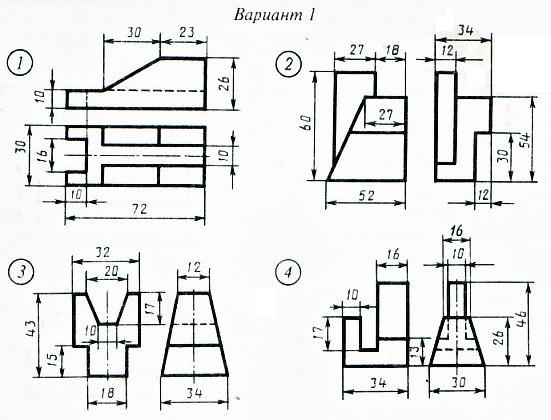 вариант 1 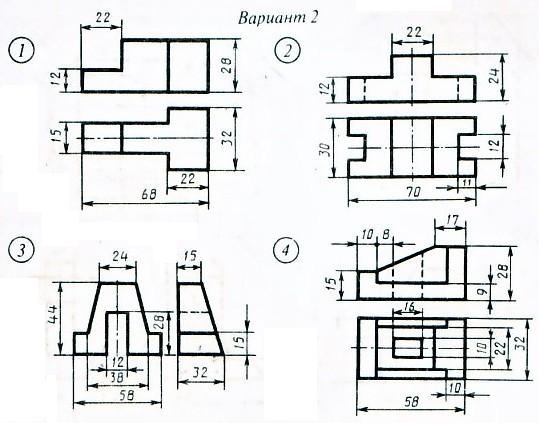 вариант 2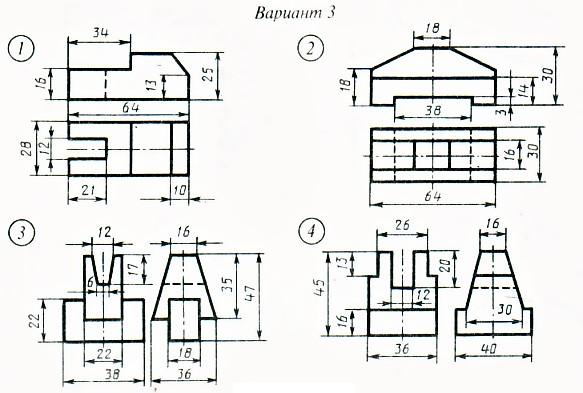 вариант 3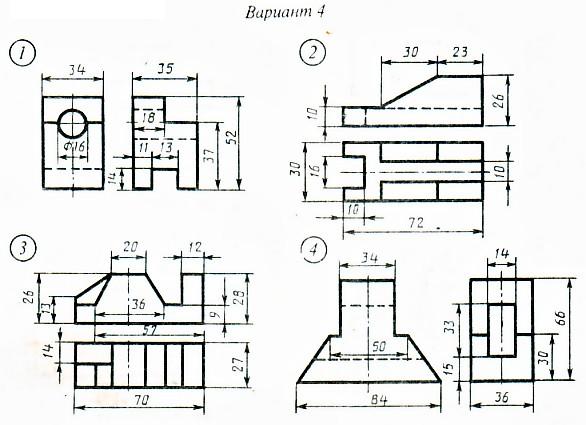 вариант 4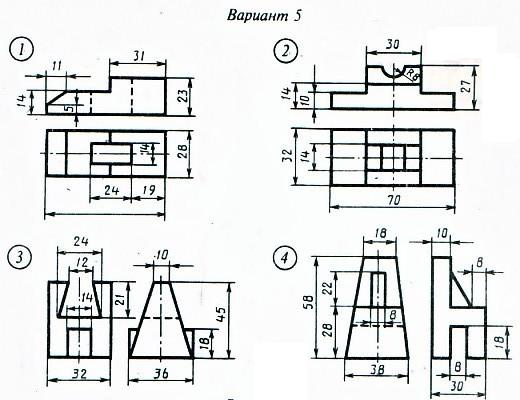 вариант 5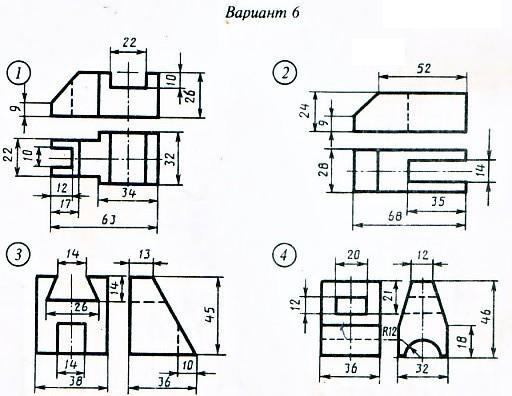 вариант 6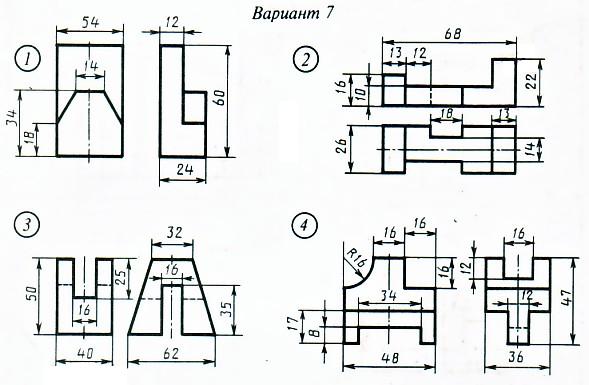 вариант 7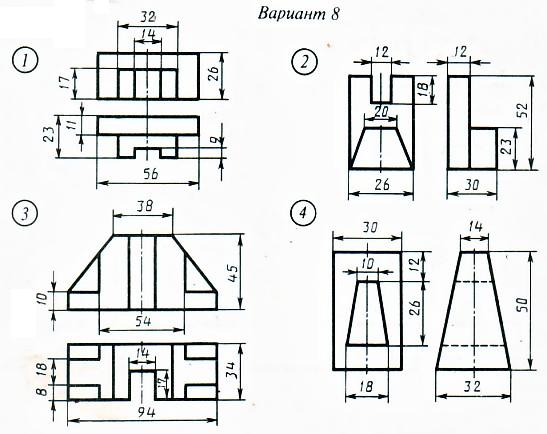 вариант 8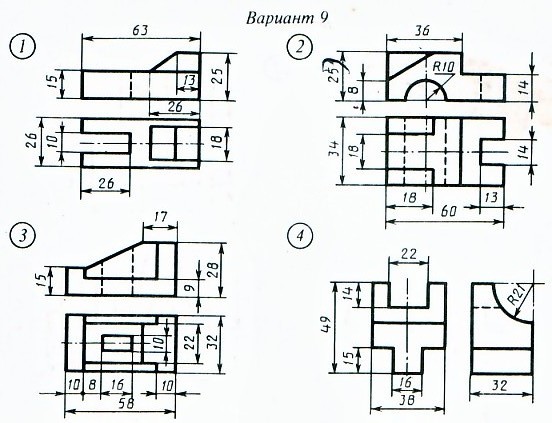 вариант 9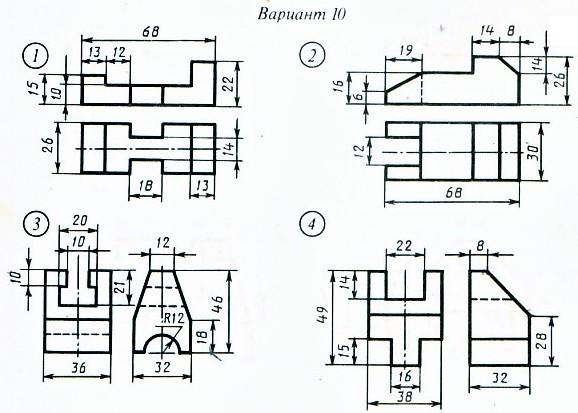 вариант 10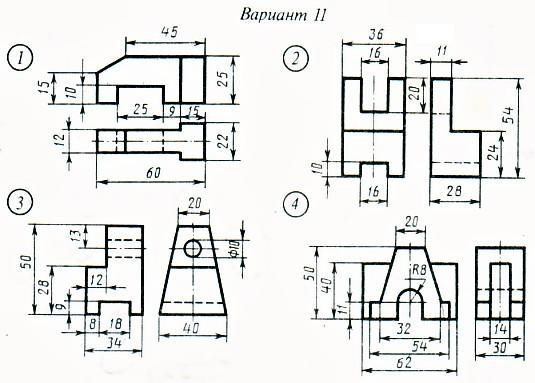 вариант 11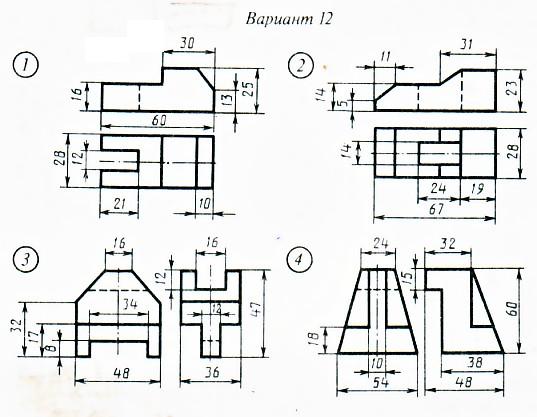 вариант 12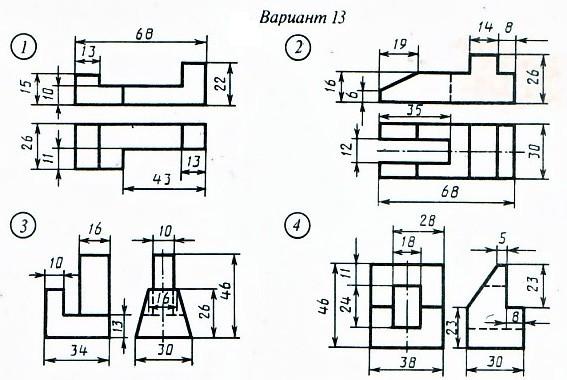 вариант 13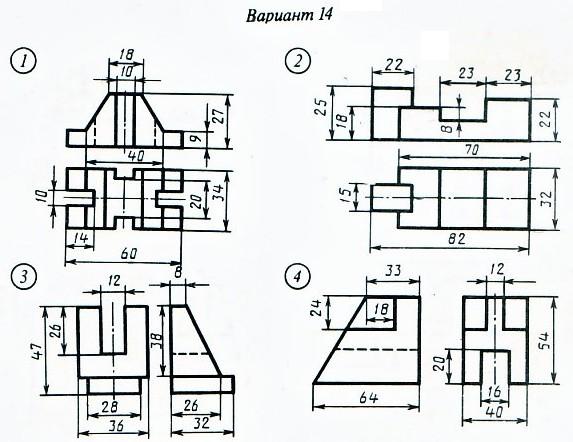 вариант 14Зачетная графическая работа Тема: Выполнение чертежей деталей с применением необходимых разрезовЗадание: Вместо одного из приведенных изображений детали построить разрез, указанный на другом ее изображении.На чертеже детали проставить указанные размеры, применяя правила нанесения размеров на чертежах.Заполнить основную надпись в соответствие с ГОСТВариант 11. Заменить главный вид фронтальным разрезом А-А.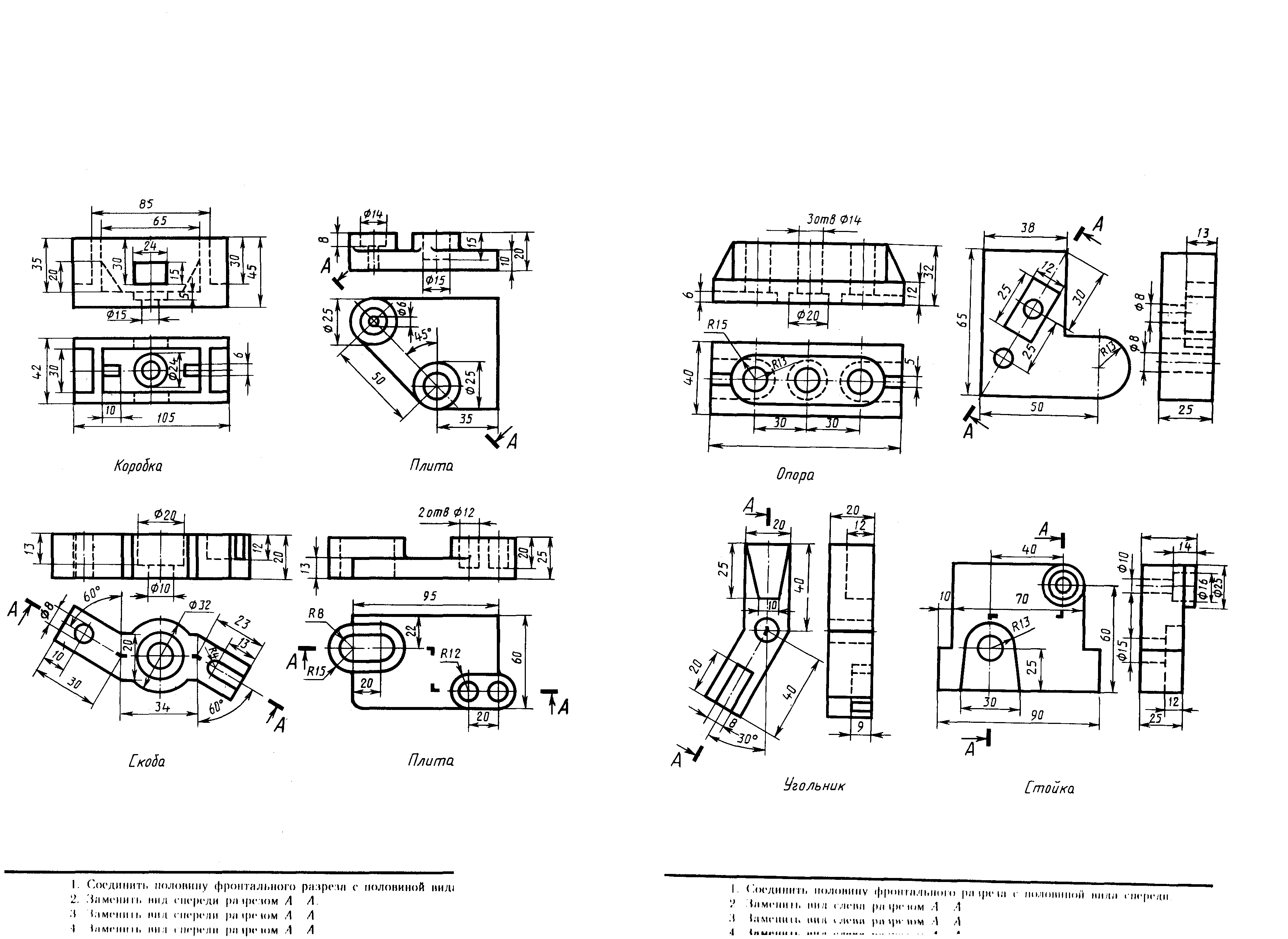 Вариант 21. Заменить главный вид наклонным разрезом А-АВариант 31. Заменить главный вид ломанным разрезом А-АВариант 41. Заменить главный вид ступенчатым разрезом А-АВариант 51. Заменить главный вид фронтальным разрезом А-АВариант 61. Заменить вид слева ломанным разрезом А-АВариант 71. Заменить вид слева ступенчатым разрезом А-АВариант 81. Заменить вид слева наклонным разрезом А-АВариант 91. Заменить главный вид фронтальным разрезом А-А.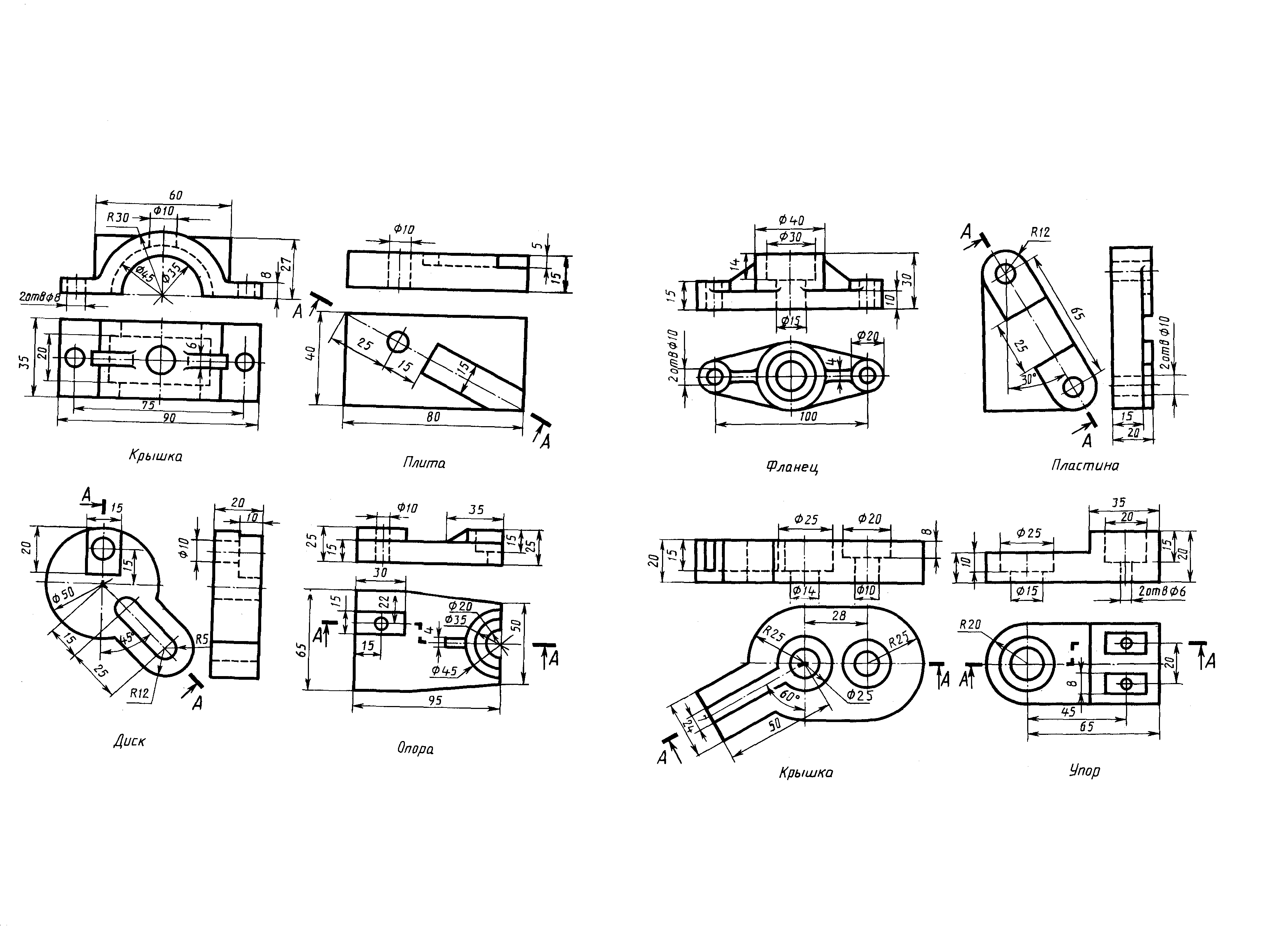 Вариант 101. Заменить вид слева ломанным разрезом А-АВариант 111. Заменить главный вид наклонным разрезом А-АВариант 121. Заменить главный вид ступенчатым разрезом А-АВариант 131. Заменить главный вид ломанным разрезом А-АВариант 141. Заменить главный вид фронтальным разрезом А-А.Вариант 151. Заменить главный вид ступенчатым разрезом А-АВариант 161. Заменить вид слева наклонным разрезом А-АВариант 171 Заменить главный вид фронтальным разрезом А-А.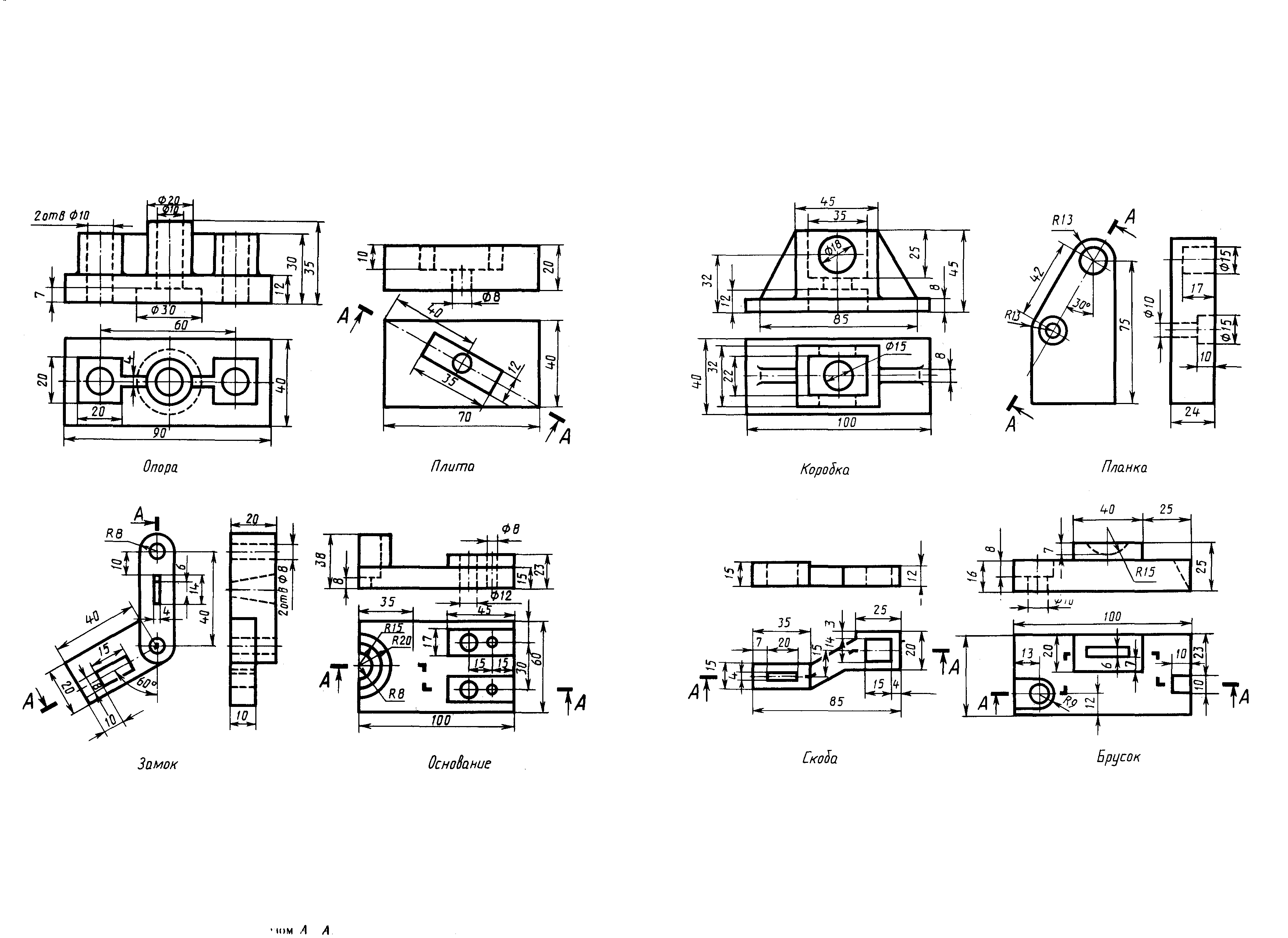 Вариант 181. Заменить главный вид наклонным разрезом А-АВариант 191. Заменить вид слева ломанным разрезом А-АВариант 201. Заменить главный вид ступенчатым разрезом А-АВариант 211. Заменить главный вид фронтальным разрезом А-А.Вариант 221. Заменить главный вид ломанным разрезом А-АВариант 231. Заменить вид слева наклонным разрезом А-АВариант 241. Заменить главный вид ступенчатым разрезом А-АОДОБРЕНпредметной (цикловой) комиссией общетехнических дисциплинПротокол № ____от «__» _________ 2013г.Разработан на основе Федерального государственного образовательного стандарта по  специальности среднего профессионального образования 220703 Автоматизация технологических процессов и производствПредседатель предметной (цикловой) комиссии__________/Л.В.Маргвелашвили                   Заместитель директора по учебной работе                            ___________/Т.А.Матвеева                                                                                                                                                  У.1пользоваться Единой системой конструкторской документации (ЕСКД), ГОСТами, технической документацией и справочной литературой;У.2оформлять технологическую и другую техническую документацию в соответствии с требованиями ГОСТЗ.1основных правил построения чертежей и схем;З.2способов графического представления пространственных образов;З.3основных положений разработки и оформления конструкторской, технологической и другой нормативной документацииРезультаты обучения(освоенные умения, усвоенные знания)Наименование темыУровень освоениятемыТекущий контрольТекущий контрольПромежуточная аттестацияПромежуточная аттестацияРезультаты обучения(освоенные умения, усвоенные знания)Наименование темыУровень освоениятемыНаименование контрольно-оценочного средстваУровень трудностиНаименование контрольно-оценочного средстваУровень трудности1234567З.1Раздел 1.Геометрическое черчениеТУ.1Тема 1.1. Основные сведения по оформлению чертежей   1ПЗ1У.1Тема 1.2. Правила вычерчивания контуров технических деталей2ПЗ2З.1, З.2Раздел 2. Проекционное черчение (основы начертательной геометрии)ТКРУ.1Тема 2.1.Основы начертательной геометрии2ПЗ2У.1Тема 2.2. Проецирование геометрических тел1ПЗ1У.1Тема 2.3. Аксонометрические проекции.2ПЗ2У.1З.2Тема 2.4. Сечение геометрических тел плоскостями2ПЗ2У.1Тема 2.5. Взаимное пересечение поверхностей тел   2ПЗ2З.1,З.3Раздел 3. Машиностроительное черчение.ТУ.2Тема 3.1. Правила разработки и оформления конструкторской и технологической документации2ПЗ2У.2Тема 3.2. Изображения, виды, разрезы, сечения2ПЗКР2У.1Тема 3.3. Винтовые поверхности и изделия с резьбой2ПЗ2У.2Тема 3.4. Эскизы деталей и рабочие чертежи2ПЗ2У.2Тема 3.5. Разъемные и неразъемные соединения. Общие сведения об изделиях и составление сборочных чертежей2ПЗ2З.1Раздел 4.Чтение и деталирование чертежейТУ2Тема 4.1. Особенности чтения и порядок деталирования чертежей3ПЗ3Раздел 5. Общие правила выполнения схем.ТУ.2Тема 5.1. Выполнение схемы электрической принципиальной.2ПЗ2ЗАЧЕТПЗ, ТПЗ, Т№п/пНаименование КОСНаименование КОСМатериалы для преставленияв ФОСРаздел 1. Геометрическое черчениеРаздел 1. Геометрическое черчениеРаздел 1. Геометрическое черчениеРаздел 1. Геометрическое черчениеТЕСТТЕСТТест, вопросы1 – 23 Тема 1.1. Основные сведения по оформлению чертежей   Тема 1.1. Основные сведения по оформлению чертежей   Тема 1.1. Основные сведения по оформлению чертежей   Тема 1.1. Основные сведения по оформлению чертежей   Практические занятия 1 – 3Практические занятия 1 – 3МУ к практическим занятиямТема 1.2. Правила вычерчивания контуров технических деталейТема 1.2. Правила вычерчивания контуров технических деталейТема 1.2. Правила вычерчивания контуров технических деталейТема 1.2. Правила вычерчивания контуров технических деталейПрактические занятия 4 – 9 Практические занятия 4 – 9 МУ к практическим занятиям, комплект индивидуальных заданийРаздел 2. Проекционное черчение (основы начертательной геометрии)Раздел 2. Проекционное черчение (основы начертательной геометрии)Раздел 2. Проекционное черчение (основы начертательной геометрии)Раздел 2. Проекционное черчение (основы начертательной геометрии)ТЕСТТЕСТТест, вопросы 24 – 41 Тема 2.1. Основы начертательной геометрииТема 2.1. Основы начертательной геометрииТема 2.1. Основы начертательной геометрииТема 2.1. Основы начертательной геометрииПрактические занятия 10 - 13Практические занятия 10 - 13МУ к практическому занятиюТема 2.2. Проецирование геометрических телТема 2.2. Проецирование геометрических телТема 2.2. Проецирование геометрических телТема 2.2. Проецирование геометрических телПрактические занятия 14 – 16 Практические занятия 14 – 16 МУ к практическому занятию, комплект индивидуальных заданийТема 2.3. Аксонометрические проекции.Тема 2.3. Аксонометрические проекции.Тема 2.3. Аксонометрические проекции.Тема 2.3. Аксонометрические проекции.Практические занятия 18 – 20Практические занятия 18 – 20МУ к практическому занятию, комплект индивидуальных заданийТема 2.4. Сечение геометрических тел плоскостямиТема 2.4. Сечение геометрических тел плоскостямиТема 2.4. Сечение геометрических тел плоскостямиТема 2.4. Сечение геометрических тел плоскостямиПрактические занятия 23 – 24 Практические занятия 23 – 24 МУ к практическому занятию, комплект индивидуальных заданийТема 2.5. Взаимное пересечение поверхностей тел   Тема 2.5. Взаимное пересечение поверхностей тел   Тема 2.5. Взаимное пересечение поверхностей тел   Тема 2.5. Взаимное пересечение поверхностей тел   Практические занятия 25 – 27 Практические занятия 25 – 27 МУ к практическому занятию, комплект индивидуальных заданийКонтрольная работа за семестрКонтрольная работа за семестрКонтрольная работа за семестрПрактическое занятие 28Практическое занятие 28Комплект контрольных заданий по вариантамРаздел 3. Машиностроительное черчение.Раздел 3. Машиностроительное черчение.Раздел 3. Машиностроительное черчение.Раздел 3. Машиностроительное черчение.ТЕСТТЕСТТест 42 – 82 Тема 3.1. Правила разработки и оформления конструкторской и технологической документацииТема 3.1. Правила разработки и оформления конструкторской и технологической документацииТема 3.1. Правила разработки и оформления конструкторской и технологической документацииТема 3.1. Правила разработки и оформления конструкторской и технологической документацииПрактическое занятие 29Практическое занятие 29Тема 3.2. Изображения, виды, разрезы, сеченияТема 3.2. Изображения, виды, разрезы, сеченияТема 3.2. Изображения, виды, разрезы, сеченияТема 3.2. Изображения, виды, разрезы, сеченияПрактические занятия 30 – 35 Практические занятия 30 – 35 МУ к практическому занятию, комплект индивидуальных заданийТема 3.3. Винтовые поверхности и изделия с резьбойТема 3.3. Винтовые поверхности и изделия с резьбойТема 3.3. Винтовые поверхности и изделия с резьбойТема 3.3. Винтовые поверхности и изделия с резьбойПрактические занятия 36 – 38 Практические занятия 36 – 38 МУ к практическому занятию, комплект индивидуальных заданийТема 3.4. Эскизы деталей и рабочие чертежиТема 3.4. Эскизы деталей и рабочие чертежиТема 3.4. Эскизы деталей и рабочие чертежиТема 3.4. Эскизы деталей и рабочие чертежиПрактические занятия 39 – 42 Практические занятия 39 – 42 МУ к практическому занятию, комплект индивидуальных заданийТема 3.5. Разъемные и неразъемные соединения. Общие сведения об изделиях и составление сборочных чертежейТема 3.5. Разъемные и неразъемные соединения. Общие сведения об изделиях и составление сборочных чертежейТема 3.5. Разъемные и неразъемные соединения. Общие сведения об изделиях и составление сборочных чертежейТема 3.5. Разъемные и неразъемные соединения. Общие сведения об изделиях и составление сборочных чертежейПрактические занятия 43 – 46 Практические занятия 43 – 46 МУ к практическому занятию, комплект индивидуальных заданийРаздел 4.Чтение и деталирование чертежейРаздел 4.Чтение и деталирование чертежейРаздел 4.Чтение и деталирование чертежейРаздел 4.Чтение и деталирование чертежейТЕСТТест 83 – 90 Тест 83 – 90 Тема 4.1. Особенности чтения и порядок деталирования чертежейТема 4.1. Особенности чтения и порядок деталирования чертежейТема 4.1. Особенности чтения и порядок деталирования чертежейТема 4.1. Особенности чтения и порядок деталирования чертежейПрактические занятия 47 – 51 Практические занятия 47 – 51 Комплект индивидуальных заданийТема 5.1. Выполнение схемы электрической принципиальной.Тема 5.1. Выполнение схемы электрической принципиальной.Тема 5.1. Выполнение схемы электрической принципиальной.Тема 5.1. Выполнение схемы электрической принципиальной.ТЕСТТЕСТТест 91 – 94 Практические занятия 52 – 54 Практические занятия 52 – 54 МУ к практическому занятиюПрактическое занятие 55  - зачетная графическая работаПрактическое занятие 55  - зачетная графическая работаКомплект индивидуальных заданийТест№ п/пзаданияСодержаниетестового заданияВарианты ответов1Отношение линейных размеров изображения к линейным размерам объекта называется - …………………2.Какой из перечисленных масштабов не предусмотрен стандартом?                         1. 1:2                         2. 1:2.5                         3. 1:3                         4. 1:53Какие размеры имеет лист формата А4?
                1.210х297;               2.420х594;               3. 594х841               4. 297х4204.На каком формате основная надпись размещается вдоль короткой стороныА1;А2;А3;А4.5.Размер шрифта h определяется следующими элементами       1.Высотой строчных букв;2.Высотой прописных букв3.Толщиной линии шрифта;    4.Расстоянием между буквами6 Какая линия применяется для нанесения выносных и размерных линий?7Какая линия применяется для нанесения осей симметрии и центровых линий?8. Какой линией обводят контур детали и выполняют рамку на чертеже9. Какой цифрой обозначается на чертеже штриховая линия?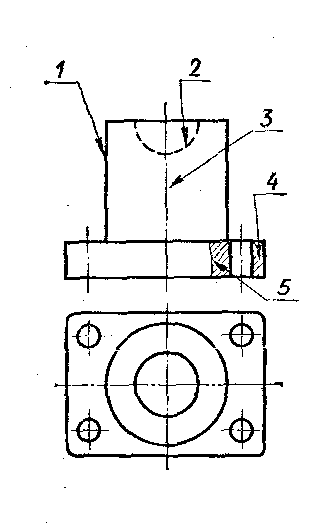 10. Как называется тип линии обозначенный цифрой 3?Сплошная основнаяШтриховаяВолнистаяТонкая сплошнаяШтрихпунктирная11 Какая из линий чертежа имеет наибольшую толщину?12Какая линия служит для выполнения невидимого контура?13 В каких единицах измерения задаются размеры на чертежах?1. м     2. см    3. мм   4. дм14 На каком рисунке размерное число нанесено правильно?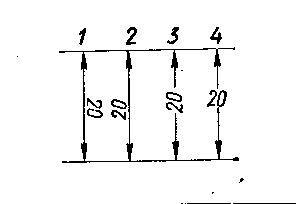 15В каких случаях допускается заменять стрелки на размерных линиях засечками или точками?При большом количестве размеров;При недостаточном месте для стрелок;При нанесении стандартных размеров.16На каком рисунке размер радиуса дуги проставлен правильно?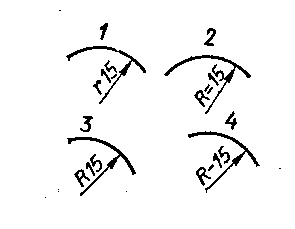 17 На каком рисунке размер диаметра окружности нанесен правильно?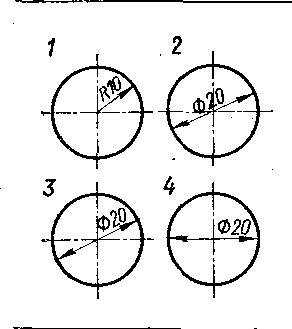 18На каком примере размер угла в градусах нанесен правильно?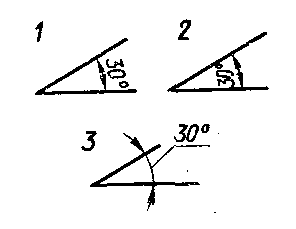 19 На каком рисунке проведены правильно центровые линии, если диаметр окружности более12 мм?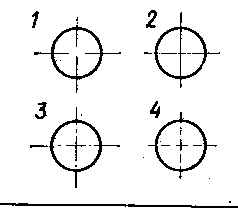 20На каком расстоянии от контура рекомендуется проводить размерные линии?1.  Не более 10 мм;               2.  От 7 до 10 мм;               3.  От 6 до 10 мм;               4. Не более 15 мм;21Какие размеры проставляются при выполнении чертежа в масштабе, отличном от 1:1?1.Те размеры, которые имеет изображение на чертеже;2.Увеличение в два раза;3.Независимо от масштаба изображения ставятся реальные размеры изделия;4. Размеры должны быть увеличены или уменьшены в соответствии с масштабом22Чему должен быть равен раствор циркуля при делении окружности на шесть равных частей?1. Диаметру окружности.2. Половине радиуса окружности.3.Двум радиусам окружности.4. Радиусу окружности.23.В каком месте должна находиться точка сопряжения дуги с дугой?1.В центре дуги окружности большего радиуса;2.На линии, соединяющей центры сопряжений дуг;3.В центре дуги окружности меньшего радиуса;4.В любой точке дуги окружности большего радиуса;24Каковы названия основных плоскостей проекций:1). фронтальная, горизонтальная, профильная2). центральная, нижняя, боковая3). передняя, левая, верхняя4). передняя, левая боковая, верхняя25На фронтальной плоскости изображается1). вид слева2). вид сверху3). вид справа4).вид спереди26Как называется плоскость проекций X0Y?1).Фронтальная2).Профильная3).Горизонтальная4).Главная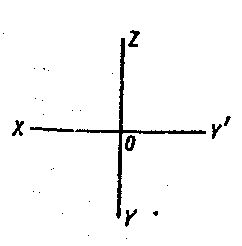 27На какой проекции комплексного чертежа лежит точка А, заданная тремя проекциями?1).Фронтальной2).Горизонтальной3).Профильной4).Точка не относится ни к какой проекции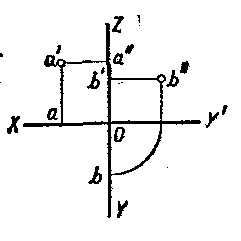 28Точка может быть однозначно определена в пространстве, если она спроецирована?1)    На две плоскости проекций;2)    На одну плоскость проекций;3)    На ось х;4)    На три плоскости проекций;5)    На плоскость проекций V.29Фронтально-проецирующая прямая - это прямая, которая?1)    Параллельно оси х;2)    Перпендикулярно плоскости V;3)    Перпендикулярно плоскости Н;4)    Параллельно оси z;5)    Параллельно плоскости V.30Горизонтальная прямая или сокращенно горизонталь расположена?1)    Параллельно плоскости Н;2)    Перпендикулярно плоскости Н;3)    Перпендикулярно оси х;4)    Параллельно плоскости V;5)    Перпендикулярно плоскости W.31Как расположена в пространстве горизонтальная плоскость проекций координатного треугольника?1)    Параллельно оси х;2)    Перпендикулярно оси у;3)    Параллельно угловой линии горизонта;4)    Параллельно плоскости V;5)    Параллельно оси z.32Профильная плоскость проекций для координатного трехгранника вводится?1)    Параллельно плоскости V;2)    Параллельно плоскости Н;3)    Перпендикулярно оси у;4)    Перпендикулярно оси z;5)    Перпендикулярно плоскостям Н и V.33В какой плоскости лежит фигура, обозначенная цифрой 2?1).Фронтальной2).Горизонтальной3).Профильной4).Главной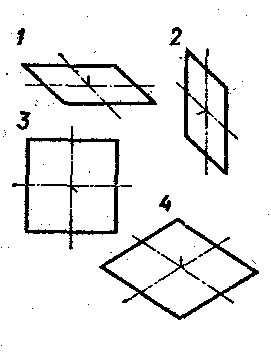 34Сколько граней призмы проецируется на фронтальную плоскость проекций в искаженном виде?1). Одна  2). Две   3). Четыре   4). Шесть 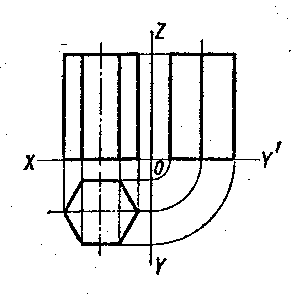 35В какой аксонометрической проекции выполнен технический рисунок модели?Фронтальной диметрииПрямоугольной диметрииИзометрии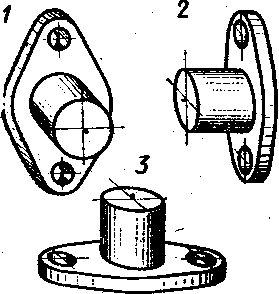 36На каком рисунке модель расположена более удачно?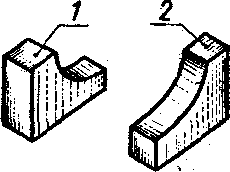 37 Какой куб с вписанными в его грани окружностями изображен в изометрии?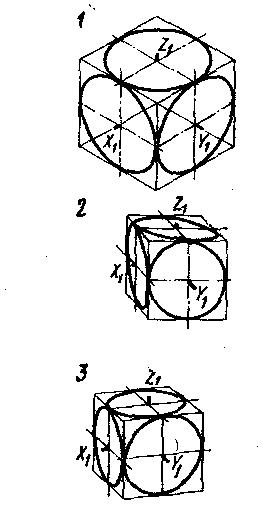 38Какой способ применяется при построении линии пересечения двух многогранников?1) способ секущих плоскостей2) способ концентрических секущих сфер3) способ эксцентрических сфер4) выбор способа зависит от формы многогранников39Основание какого цилиндра расположено в горизонтальной плоскости проекций?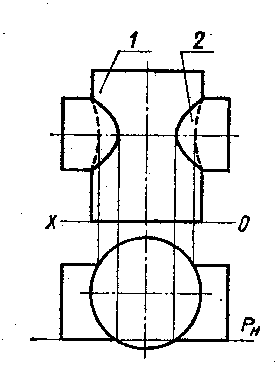 40Какую фигуру представляет собой сечение цилиндра 1 вертикальной плоскостью?ПрямоугольникОкружность 41Какая линия пересечения поверхностей цилиндров одинакового диаметра изображена правильно?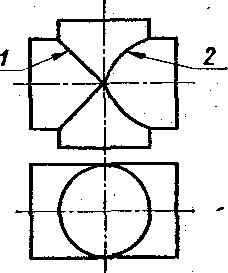 42Сколько основных видов существует для выполнения чертежа (выберите правильный ответ)?1) 6 видов 2) 5 видов3) 4 вида     4) 3 вида43Сколько видов должно содержать изображение какой-либо конкретной детали?1)    Один;2)    Три;3)    Минимальное, но достаточное для однозначного уяснения конфигурации;4)    Максимальное число видов;5)    Шесть.44Какой вид детали и на какую плоскость проекций называется ее главным видом?1)    Вид сверху, на плоскость Н;2)    Вид спереди, на плоскость V;3)    Вид слева, на плоскость W;4)    Вид сзади, на плоскость Н;5)    Дополнительный вид, на дополнительную плоскость.45Какой вид называется дополнительным?1)    Вид справа;2)    Вид снизу;3)    Вид сзади;4)    Полученный проецированием на плоскость, не параллельную ни одной из плоскостей проекций;5)    Полученный проецированием на плоскость W.46Изображение отдельного ограниченного места изделия на чертеже называетсяглавным видомместным видомвидом сзадивидом слеваобщим видом47Какой знак, позволяющий сократить число изображений, применяют на простых чертежах:1) знак диаметра;2) знак шероховатости поверхности;3) знак осевого биения;4) знак радиуса.48Под каким углом осуществляется штриховка металлов (графическое изображение металлов) в разрезах?1)    Под углом 30 градусов к линии контура изображения, или к его оси или к линии рамки чертежа;2)    Под углом 60 градусов к линии контура изображения, или к его оси или к линии рамки чертежа;3)    Под любыми произвольными углами;4)    Под углом 45 градусов к линии контура изображения, или к его оси или к линии рамки чертежа;5)    Под углом 75 градусов к линии основной надписи чертежа;49Как штрихуют неметаллические детали на разрезах:1) широкими параллельными линиями2) узкими параллельными линиями3) ромбической сеткой4) сплошным закрашиванием50Разрез получается при мысленном рассечении предмета секущей плоскостью. При этом на разрезе показывается то, что:1)    Получится только в секущей плоскости;2)    Находится перед секущей плоскостью;3)    Находится за секущей плоскостью;4)    Находится под секущей плоскостью;5)    Находится в секущей плоскости, и что расположено за ней.51Фигура сечения, входящая в разрез штрихуется
1).Только там, где сплошные части детали попали в секущую плоскость, 
2). На передней части предмета, 
3). Как сплошная часть, так и отверстия. 52Для какой цели применяются разрезы?1)    Показать внутренние очертания и форму изображаемых предметов;2)    Показать внешнюю конфигурацию и форму изображаемых предметов;3)    Применяются при выполнении чертежей любых деталей;4)    Применяются только по желанию конструктора;5)    Чтобы выделить главный вид по отношению к остальным.53Какие разрезы называются горизонтальными?1)    Когда секущая плоскость перпендикулярна горизонтальной плоскости проекций;2)    Когда секущая плоскость параллельна горизонтальной плоскости проекций;3)    Когда секущая плоскость перпендикулярна оси Х;4)    Когда секущая плоскость параллельна фронтальной плоскость проекций;5)    Когда секущая плоскость параллельна профильной плоскости проекций.54Какими не бывают разрезы:1) горизонтальные 2) вертикальные3) наклонные     4) параллельные55Всегда ли нужно обозначать простые разрезы линией сечения?1)    Да, обязательно;2)    Никогда не нужно обозначать;3)    Не нужно, когда секущая плоскость совпадает с плоскостью симметрии детали;4)    Не нужно, когда секущая плоскость параллельна горизонтальной плоскости проекций;5)    Не нужно, когда секущая плоскость параллельна оси Z.56Как изображаются на разрезе элементы тонких стенок типа рёбер жесткости, зубчатых колёс?1)    Никак на разрезе не выделяются;2)    Выделяются и штрихуются полностью;3)    Показываются рассечёнными, но не штрихуются;4)    Показываются рассечёнными, но штрихуются в другом направлении по отношению к основной штриховке разреза;5)    Показываются рассечёнными и штрихуются под углом 60градусов к горизонту.57На одном чертеже может быть. 
1).Один разрез, 2).Ни одного разреза, 3). Несколько58Фронтальный, профильный, горизонтальный разрез обычно располагают1). На свободном месте рабочего поля чертежа, 2). В проекционной связи с видом. 59Местный разрез выполняют для
1).Выявления устройства детали, 2).Выявления устройства детали только в отдельном узко ограниченном месте.60Граница местного разреза выделяется на виде:1)    Сплошной волнистой линией;2)    Сплошной тонкой линией;3)    Штрих-пунктирной линией;4)    Сплошной основной линией;5)    Штриховой линией.61При выполнении изображений, содержащих соединение вида и разреза,  разрез располагаетсясправа от оси симметрии, слева от оси, с любой стороны.62Разрез, выполненный по плоскости симметрии детали1) обозначается на чертеже буквами (например, А-А)2) не обозначается на чертеже3) подписывается "Разрез по плоскости симметрии"63К сложным разрезам относятсяфронтальныйступенчатыйнаклонныйпрофильныйгоризонтальныйломаный64Сложный разрез получается при сечении предмета:1)    Тремя секущими плоскостями;2)    Двумя и более секущими плоскостями;3)    Плоскостью, параллельной горизонтальной плоскости проекций;4)    Одной секущей плоскостью;5)    Плоскостями, параллельными фронтальной плоскости проекций.65В сечении показывается то, что:1)    Находится перед секущей плоскостью;2)    Находится за секущей плоскостью;3)    Попадает непосредственно в секущую плоскость;4)    Находится непосредственно в секущей плоскости и за ней45)    Находится непосредственно перед секущей плоскостью и попадает в нее.66Контур вынесенного сечения выполняется:1)    Сплошной тонкой линией;2)    Сплошной основной линией;3)    Волнистой линией;4)    Штриховой линией;5)    Линией с изломами.67На каком рисунке приведено изображение сечения детали цилиндрической формы:  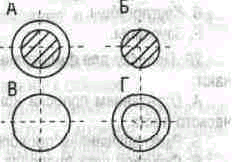 1) А   2) Б   3) В   4) Г       68Сечение на чертеже может быть выполненоналоженнымвынесеннымначерченымпрофильнымпростым69 Эскиз - это:1) чертеж детали, выполненный от руки и позволяющий изготовить деталь2) объемное изображение детали3) чертеж, содержащий габаритные размеры детали4) чертеж, дающий представление о габаритах детали70Какие условные обозначения проставляют на эскизе:1) необходимые размеры для изготовления детали2) габаритные размеры3) координаты центров отверстий4) толщины покрытий 71Для чего предназначен эскиз:1) для изготовления детали2) для определения возможности транспортировки детали3) для определения способов крепления детали в конструкции4) для выявления внешней отделки детали72Какой линией показывается граница нарезанного участка резьбы?1)    Волнистой линией;2)    Сплошной тонкой линией;3)    Сплошной основной линией;4)    Штриховой линией;5)    Штрих-пунктирной линией.73Расшифруйте условное обозначение резьбы M20х0.75LH.1)    Резьба метрическая, номинальный диаметр 20мм, шаг 0,75мм, левая;2)    Резьба упорная, номинальный диаметр 20мм, шаг 0,75, правая.3)    Резьба метрическая, номинальный диаметр 0,75мм, шаг 20мм, правая;4)    Резьба трубная, номинальный диаметр 0,75мм, шаг 20мм, левая;5)    Резьба метрическая, номинальный диаметр 0,75мм, шаг 20мм, левая.74Шаг резьбы - это расстояние:1)    Между соседними выступом и впадиной витка, измеренные вдоль оси детали;2)    Между двумя смежными витками;3)    На которое перемещается ввинчиваема я деталь за один полный оборот в неподвижную деталь;4)    От начала нарезания резьбы до её границы нарезания;5)    От выступа резьбы до её впадины, измеренное перпендикулярно оси детали.75От какого диаметра следует проводить выносные линии для обозначения резьбы, выполненной в отверстии?1)    От диаметра впадин резьбы, выполняемого сплошной основной линией;2)    От диаметра фаски на резьбе;3)    От внутреннего диаметра резьбы, выполняется сплошной тонкой линией;4)    От наружного диаметра резьбы, выполненного сплошной тонкой линией;5)    От наружного диаметра резьбы, выполненного сплошной основной линией.76Как изображается резьба на цилиндрическом стержне и на его виде слева?1)    Наружный диаметр резьбы - сплошная основная, внутренний диаметр - сплошная тонкая, на виде слева - сплошная тонкая линия на 3/4 длины окружности для внутреннего диаметра;2)    Наружный диаметр резьбы - сплошная основная, внутренний диаметр - сплошная тонкая, на виде слева - тонкая линия на 360 градусов;3)    Наружный и внутренний диаметры резьбы - сплошная основная, на виде слева - сплошная тонкая линия на 3/4 длины окружности для внутреннего диаметра;4)    Наружный и внутренний диаметры - сплошная тонкая линия;5)    Все линии выполняются сплошной основной.77Какой линией показывается граница нарезанного участка резьбы?1)    Волнистой линией;2)    Сплошной тонкой линией;3)    Сплошной основной линией;4)    Штриховой линией;5)    Штрих-пунктирной линией.78В каких случаях на чертежах показывают профиль резьбы?1)    Профиль резьбы показывают всегда;2)    Никогда не показывают;3)    Когда конструктор считает это необходимым;4)    Когда необходимо показать резьбу с нестандартным профилем со всеми необходимыми размерами;5)    Когда выполняется упорная или трапецеидальная резьба.79Как понимать обозначение S40х4(p2)LH?1)    Резьба метрическая, диаметр 40мм, шаг 4мм, левая;2)    Резьба упорная, диаметр 40мм, шаг 4мм, левая;3)    Резьба трапецеидальная, диаметр 40мм, шаг 2мм, двухзаходная, левая;4)    Резьба упорная, диаметр 40мм, двухзаходная, шаг 2мм, правая;5)    Резьба упорная, диаметр 40мм, двухзаходная, шаг 2мм, левая.80При резьбовом соединении двух деталей:1)    Полностью показывается деталь, в которую ввинчивается другая;2)    Полностью показывается ввинчиваемая деталь;3)    Нет никакого выделения;4)    Место соединения штрихуется полностью и для одной и для другой деталей;5)    Место соединения резьб не штрихуется совсем.81Укажите тип соединения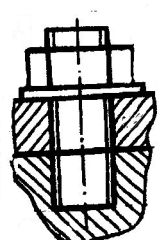 1)Болтовое;2)Винтовое;3)Шпилечное82Укажите тип соединения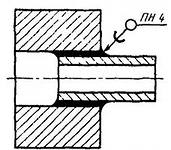 1).Соединение клееное.2).Соединение паяное.3).Соединение сварное.83 С чего начинают чтение сборочного чертежа:1) изучение видов соединений и креплений сборочных единиц и деталей изделия2) чтение спецификации изделия3) ознакомление со спецификацией и основными составными частями изделия и принципом его работы4) изучение соединений сборочных единиц изделия. 84Для чего служит спецификация к сборочным чертежам?1)    Спецификация определяет состав сборочной единицы;2)    В спецификации указываются габаритные размеры деталей;3)    В спецификации указываются габариты сборочной единицы;4)    Спецификация содержит информацию о взаимодействии деталей;5)    В спецификации указывается вес деталей.85Какие размеры наносят на сборочных чертежах?1)    Все размеры;2)    Основные размеры корпусной детали;3)    Габаритные, присоединительные, установочные, крепёжные, определяющие работу устройства.4)    Только размеры крепёжных деталей;5)    Только габаритные размеры.86Для каких деталей наносят номера позиций на сборочных чертежах?1)    Для всех деталей, входящих в сборочную единицу;2)    Только для нестандартных деталей;3)    Только для стандартных деталей;4)    Для крепёжных деталей;5)    Только для основных деталей.87Как штрихуются в разрезе соприкасающиеся детали?1)    Одинаково;2)    С разной толщиной линий штриховки;3)    Одна деталь не штрихуется, а другая штрихуется;4)    С разным наклоном штриховых линий;5)    С разным расстоянием между штриховыми линиями, со смещением штриховых линий, с разным наклоном штриховых линий88Что такое «Деталирование»:1) процесс составления рабочих чертежей деталей по сборочным чертежам2) процесс сборки изделия по отдельным чертежам деталей3) процесс создания рабочих чертежей4) процесс составления спецификации сборочного чертежа89Всегда ли совпадают положение детали на главном виде на рабочем чертеже с  положением детали на сборочном чертеже (выбрать правильный ответ)?всегда совпадают  2) никогда не совпадают3) совпадают не всегда   4) иногда совпадают90Всегда ли совпадает количество изображений детали на рабочем чертеже с количеством изображений на сборочном чертеже (выбрать правильный ответ)?1) совпадают не всегда2) зависит от мнения разработчика3) совпадают всегда  4) зависит от пожелания заказчика91Какие схемы называются принципиальными (выбрать правильный ответ)?1) определяющие основные функциональные части изделия, их назначение и взаимосвязи2) определяющие части комплекса и соединения их между собой на месте эксплуатации3) определяющие полный состав элементов и связей между ними и дающие детальное представление о принципах работы изделия4) определяющие состав элементов отражающих принцип работы образуемых ими узлов92При выполнении схем важно:1) соблюдение масштаба;2) действительное пространственное расположение частей изделия;3) условные обозначения элементов схем;4) знание правил ортогонального проецирования;93На кинематической схеме показывается:1) состав механизма и взаимодействие его составных частей во время работы2) взаимное расположение отдельных элементов3) общий вид механизма4) габариты изделия94Какой тип схемы обозначается цифрой «3» ?1). структурная          2).принципиальная (полная)3). общая   4).функциональная12345678910111213141516171819тот31425312543322333320212223242526272829303132333435363738234214311211533221139404142434445464748495051525354555657111132421435112433358596061626364656667686970717273747576221122,623221,211131241777879808182838485868788899091929394342232313141313312